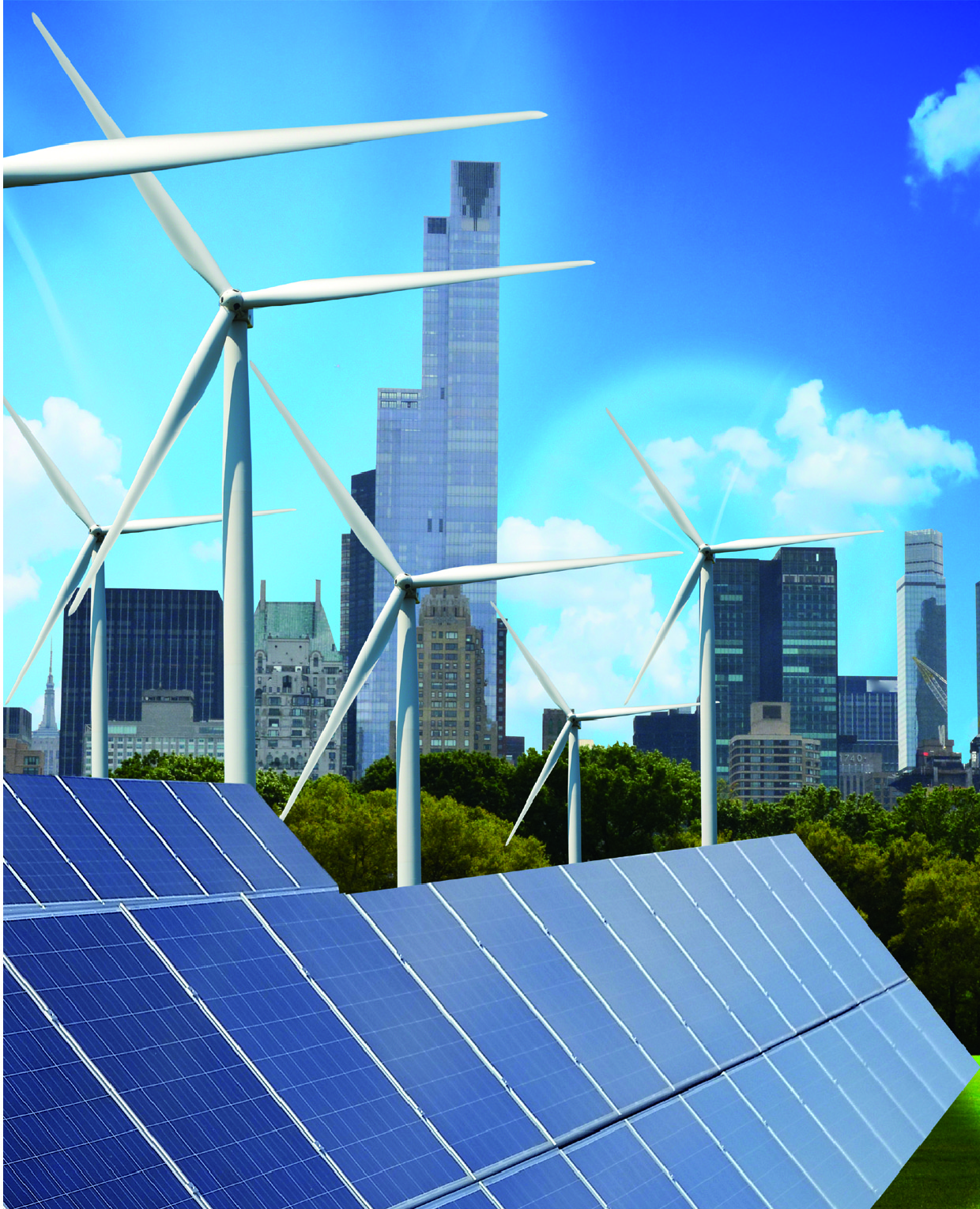 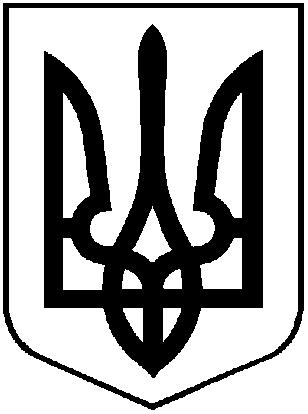 УКРАЇНАХмільницька міська радаВінницької області                         РІШЕННЯ № від «___»  ___________  2023 року  		    		                          сесії  міської ради8 скликанняПро затвердження  моніторингового звітуз впровадження Плану Дій Сталого ЕнергетичногоРозвитку та Клімату міста Хмільника до 2030 рокута внесення доповнень до рішення  67 сесії Хмільницької міської ради 7 скликання від 22 листопада 2019 року  №2292 «Про затвердження Плану Дій Сталого Енергетичного Розвитку та Клімату міста Хмільника до 2030 року» станом на 01.11.2023 рокуЗ метою виконання зобов’язань в рамках співпраці з Європейською ініціативою «Угода мерів» щодо проведення моніторингового звіту з впровадження Плану Дій Сталого Енергетичного Розвитку та Клімату міста Хмільника до 2030 року, враховуючи рекомендації Об’єднаного Дослідницького Центру Європейської Комісії – JRC  включити заходи з адаптації до кліматичних змін до  Плану Дій Сталого Енергетичного Розвитку та Клімату міста Хмільника до 2030 року, затвердженого рішенням 67 сесії Хмільницької міської ради  7 скликання від 22 листопада 2019 року №2292,  враховуючи   рішення 46 сесії міської ради 7 скликання від 22.12.2017 року №1262 «Про приєднання до європейської ініціативи «Угода мерів», керуючись статтями 25, 26, 59 Закону України  «Про місцеве самоврядування в Україні», міська радаВ И Р І Ш И Л А:Затвердити  моніторинговий звіт з впровадження Плану Дій Сталого Енергетичного Розвитку та Клімату міста Хмільника до 2030 року, затвердженого рішенням 67 сесії Хмільницької міської ради  7 скликання від 22 листопада 2019 року №2292 (Додаток).2.  Внести наступні доповнення до рішення 67 сесії Хмільницької міської ради  7 скликання від 22 листопада 2019 року №2292 «Про затвердження Плану Дій Сталого Енергетичного Розвитку та Клімату міста Хмільника до 2030 року», а саме:2.1. В розділі 5 «План Дій Сталого Енергетичного Розвитку та Клімату (ПДСЕРК/SECAP)» п.5.3 «Основні заходи ПДСЕРК» (таблиця 5.3.) доповнити пунктом 6. «Заходи з адаптації до кліматичних змін» .3. Архівному відділу Хмільницької міської ради відобразити факт та підставу внесення доповнень до таблиці 5.3. розділу 5 додатку до рішення 67 сесії міської ради 7 скликання від 22.11.2019 року №2292, згідно п.2 цього рішення.4. Управлінню агроекономічного розвитку та євроінтеграції міської ради подати моніторинговий звіт з впровадження Плану Дій Сталого Енергетичного Розвитку та Клімату міста Хмільника до 2030року та доповнення до Плану Дій Сталого Енергетичного Розвитку та Клімату міста Хмільника до 2030 року до Європейської Комісії.5.  Контроль за виконанням цього рішення покласти на постійну комісію міської ради з питань житлово-комунального господарства, благоустрою, комунальної власності, енергозбереження. Міський голова                                                    Микола ЮРЧИШИН        Додаток 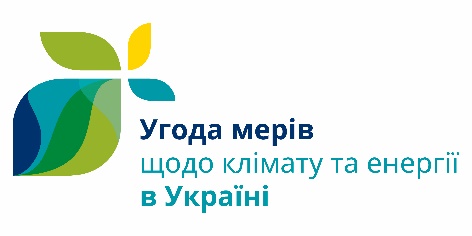 до рішення ___сесії міської ради 8 скликаннявід «___»________ 2023 року №_____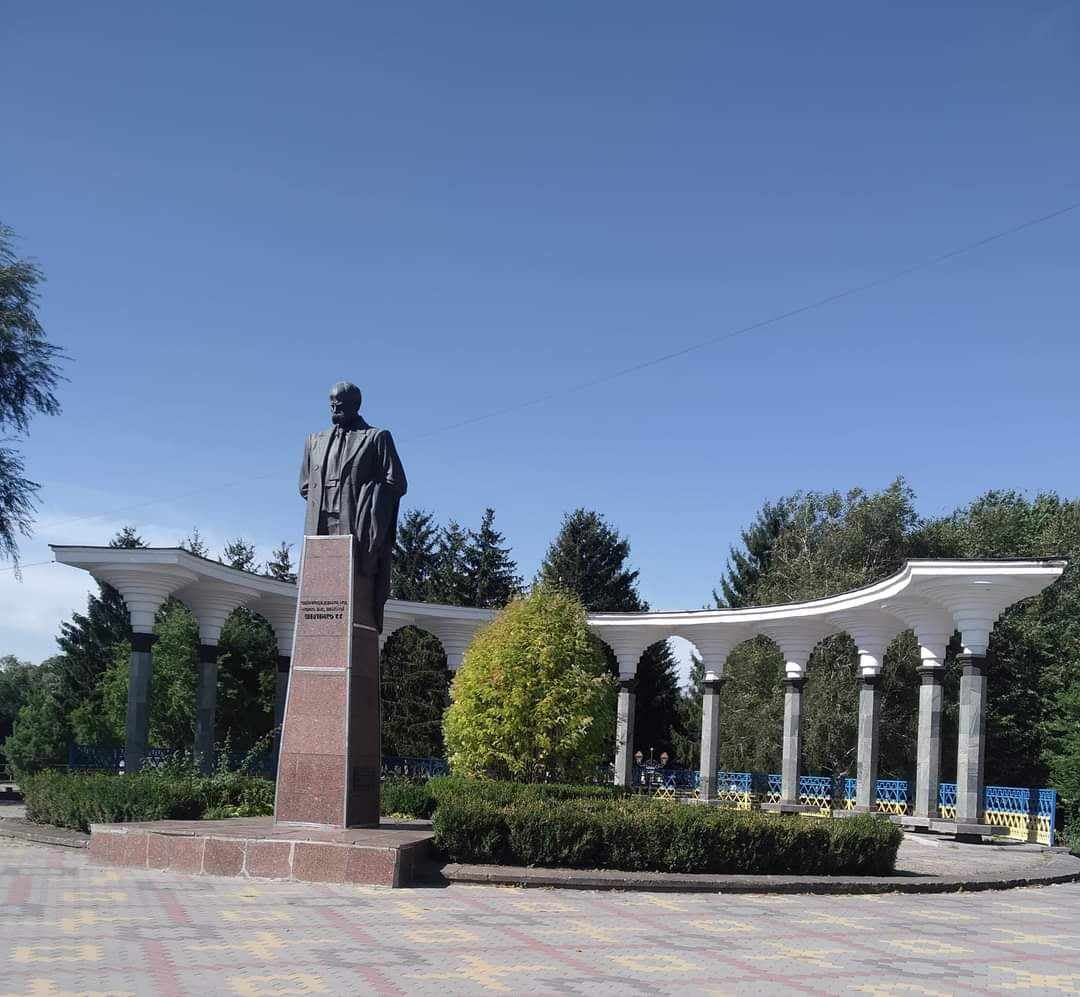 2023ЗмістПояснювальна записка до звіту……………………………………………………....  5І. Моніторинговий кадастр викидів ………………………………………………..… 6ІІ. Опис реалізованих заходів ……………………………………………………..….12Короткий опис одного з проєктів,  спрямованих на виконання заходів ПДСЕРК   13Моніторинговий звіт з впровадження Плану Дій Сталого ЕнергетичногоРозвитку та Клімату міста Хмільника до 2030 року.......………………...………...  15Заходи з адаптації до кліматичних змін …………………………..……….……….  20Пояснювальна записка до звіту22 грудня 2017 року рішенням Хмільницької міської ради місто-курорт Хмільник приєднався до Європейської ініціативи «Угода мерів» та прийняв на себе зобов'язання до 2030 року скоротити на своїй території викиди СО2 (та, за можливості, інших парникових газів) щонайменше на 30% до 2030 року за рахунок заходів з підвищення енергоефективності та використання відновлювальних джерел енергії, а також підвищення стійкості до змін клімату шляхом адаптації.Рішенням 67 сесії Хмільницької міської ради 7 скликання від 22 листопада 2019 № 2292 затверджено План Дій Сталого Енергетичного Розвитку та Клімату міста Хмільника  до 2030 року (далі - ПДСЕРК). ПДСЕРК отримав позитивну оцінку від Об'єднаного дослідницького Центру Європейської Комісії – JRC та було надано рекомендації щодо заповнення шаблону по заходах з адаптації до змін клімату.Легкий моніторинговий звіт з виконання ПДСЕРК за 2019-2020 роки проведено та затверджено рішенням 23 сесії Хмільницької міської ради 8 скликання від 26.11.2021 року № 921.Моніторинговий звіт розроблено відповідно до форм, визначених офісом «Угоди мерів» та об’єднаним дослідницьким центром Європейської Комісії – JRC. За звітний період на впровадження заходів з енергоефективності у сферах муніципальних та житлових будівель, третинного сектору (малого та середнього бізнесу), транспорту, зовнішнього освітлення витрачено 168 095,932 тис. грн.   коштів місцевого та державного бюджетів, коштів комунальних та приватних підприємств, коштів мешканців. Відповідно до Плану Дій Сталого Енергетичного Розвитку та Клімату міста Хмільника до 2030 року планується досягнути зменшення викидів СО2 на 30 749,01 т/рік або на 32%. Крім того, планується на 108 309,24  МВт.год/рік зменшити споживання всіх основних видів енергетичних ресурсів та довести використання відновлювальних джерел енергії до 9 953,71 МВт.год/рік у  вибраних секторах.Відповідно до побудованого в ПДСЕРК кадастру викидів СО2  в базовому 2013 році споживання енергетичних ресурсів становили 338 348,57 МВт.год/рік, викиди СО2  –   96 085 т/рік.В результаті впровадження заходів, які передбачені ПДСЕРК міста Хмільника до 2030 року, споживання паливно-енергетичних ресурсів зменшилось на 96 292,05 МВт.год/рік, тобто на 28,46%, а викиди вуглекислого газу СО2  зменшились на 20 620,60 т, тобто на 21,46 % (за планом скорочення  СО2 складає 32%).І. Моніторинговий кадастр викидів1.1. Споживання енергоресурсів в базовому 2013 році:Таблиця 1 – Споживання енергії по ключових секторах у 2013 році, в МВт*год1.2. Споживання енергоресурсів в звітному 2020 році:Таблиця 2 – Споживання енергії по ключових секторах у 2020 році, в МВт*годДіаграма 1 – Порівняння споживання енергоресурсів у базовому 2013 році та 2020 році, МВт*год2.1. Викиди в базовому 2013 році:Таблиця 3 – Об’єми викидів СО2 у ключових секторах у 2013 році, в тоннах2.2. Викиди в звітному 2020 році:   Таблиця 4 – Об’єми викидів СО2 у ключових секторах у 2020 році, в тоннахДіаграма 2 – Порівняння викидів СО2 у базовому 2013 році та 2020 році, в тоннахІІ. Опис реалізованих заходівДля досягнення цілей Плану Дій Сталого Енергетичного Розвитку та Клімату міста Хмільника до 2030 року було передбачено заходи у наступних секторах: муніципальні будівлі, об’єкти зовнішнє освітленняжитловий сектортретинний сектор (малий та середній бізнес)транспортЗа період з 2013 по 2022   частково реалізовано заходи, які передбачені в ПДСЕРК та мають вплив на скорочення споживання паливно-енергетичних ресурсів та викидів парникових газів, в тому числі – СО2. Таблиця 5 – Загальна вартість реалізованих заходів у період 2013 - 2022 році*1Євро=  40 грн. - курс переведення в ЄвроЗагальна вартість реалізованих заходів становить близько 340 млн. гривень. Короткий опис одного з проєктів,  спрямованих на виконання заходів ПДСЕРК: ТермомодернізаціяІ. Реконструкція будівлі з використанням енергозберігаючих технологій із утепленням фасаду та горищного перекриття дошкільного навчального закладу №1 по вул.Декабристів,13 (вул.Катерини Білокур,13) в м.Хмільнику Вінницької області.Термін реалізації проєкту 2015 – 2021 роки.Вартість проєкту – 8 255,58 тис. грн.ІІ. Капітальний ремонт покрівлі дошкільного навчального закладу №1 по вул.Декабристів,13  (вул.Катерини Білокур,13) в  м.Хмільнику Вінницької області з виготовленням ПКД та проведенням її експертизи.Термін реалізації проєкту 2020 – 2021 роки.Вартість проєкту – 4 679,31 грн.В результаті впровадження проєктів термомодернізації в закладі дошкільної освіти №1 по вул.Катерини Білокур,13 в м.Хмільнику Вінницької області утеплено фасад будівлі, горищне перекриття, проведено ремонт покрівлі.Споживання енергоресурсів в ЗДО №1, порівнюючи 2013 та 2022 роки, скоротилось:Споживання енергоресурсів ЗДО №1:2013 рік – 832,279 МВт.год.2022 рік – 344,492 МВт.год.Зменшення споживання енергоресурсів на 487,787 МВт.год/рік, тобто – на 58,6%.Викиди СО2 від використання енергоресурсів ЗДО №1:2013 рік – 210,197 т СО22022 рік – 120,553 т СО2Зменшення викидів  СО2  -  на 89,644 т , тобто  –  на 42,65%.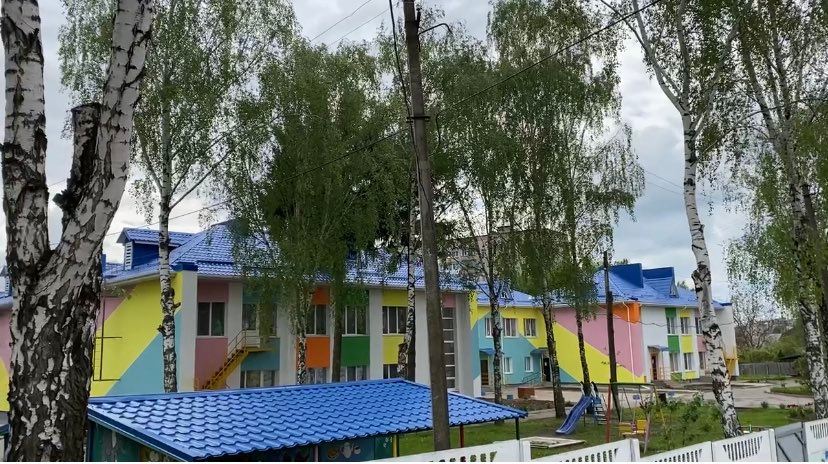 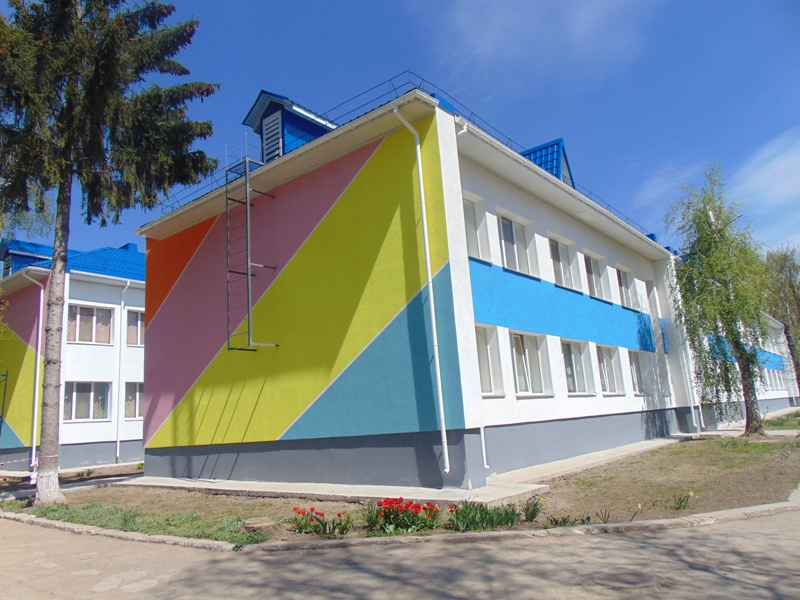 Моніторинговий звітз впровадження Плану Дій Сталого Енергетичного Розвитку та Клімату міста Хмільника до 2030 рокустаном на 01.11.2023 року 6. Заходи з адаптації до кліматичних змін         Секретар міської ради                                                                     Павло КРЕПКИЙМоніторинговий звіт з впровадження Плану Дій Сталого Енергетичного Розвитку міста Хмільника до 2030 року станом на 01.11.2023 рокуЗАГАЛЬНЕ СПОЖИВАННЯ ЕНЕРГІЇ [МВт*год./рік]ЗАГАЛЬНЕ СПОЖИВАННЯ ЕНЕРГІЇ [МВт*год./рік]ЗАГАЛЬНЕ СПОЖИВАННЯ ЕНЕРГІЇ [МВт*год./рік]ЗАГАЛЬНЕ СПОЖИВАННЯ ЕНЕРГІЇ [МВт*год./рік]ЗАГАЛЬНЕ СПОЖИВАННЯ ЕНЕРГІЇ [МВт*год./рік]ЗАГАЛЬНЕ СПОЖИВАННЯ ЕНЕРГІЇ [МВт*год./рік]ЗАГАЛЬНЕ СПОЖИВАННЯ ЕНЕРГІЇ [МВт*год./рік]СекторЕлектро-енергіяТеплова енергія/ холодВикопне паливоВикопне паливоВикопне паливоВикопне паливоЗАГАЛОМСекторЕлектро-енергіяТеплова енергія/ холодПриродЗріджений газДизельБензинЗАГАЛОМСекторЕлектро-енергіяТеплова енергія/ холодний газЗріджений газДизельБензинЗАГАЛОМБУДІВЛІ, ОБЛАДНАННЯ ТА ПРОМИСЛОВІ ПІДПРИЄМСТВАБУДІВЛІ, ОБЛАДНАННЯ ТА ПРОМИСЛОВІ ПІДПРИЄМСТВАБУДІВЛІ, ОБЛАДНАННЯ ТА ПРОМИСЛОВІ ПІДПРИЄМСТВАБУДІВЛІ, ОБЛАДНАННЯ ТА ПРОМИСЛОВІ ПІДПРИЄМСТВАБУДІВЛІ, ОБЛАДНАННЯ ТА ПРОМИСЛОВІ ПІДПРИЄМСТВАБУДІВЛІ, ОБЛАДНАННЯ ТА ПРОМИСЛОВІ ПІДПРИЄМСТВАБУДІВЛІ, ОБЛАДНАННЯ ТА ПРОМИСЛОВІ ПІДПРИЄМСТВАБУДІВЛІ, ОБЛАДНАННЯ ТА ПРОМИСЛОВІ ПІДПРИЄМСТВАІ. МУНІЦИПАЛЬНИЙ СЕКТОР в т.ч.4 371,52019 111,9800023 483,50Муніципальні будівлі, обладнання/об’єкти 4 226,25019 111,9800023 338,23Вуличне освітлення145,2700000145,27ІІ. ЖИТЛОВИЙ СЕКТОР19 044,370192 574,92000211 619,29ІІІ. ТРЕТИННИЙ  СЕКТОР 11 402,45036 740,5700048 143,02ТРАНСПОРТТРАНСПОРТТРАНСПОРТТРАНСПОРТТРАНСПОРТТРАНСПОРТТРАНСПОРТТРАНСПОРТIV. ТРАНСПОРТ, в т.ч.0004 248,9128 973,1021 880,7555 102,76Муніципальний 00012,24186,18123,36321,78Громадський 00049,722495,4302 545,15Приватний 0004 186,9526 291,4921 757,3952 235,83ВСЬОГО:34 818,34248 427,474 248,9128 973,1021 880,75338 348,57ЗАГАЛЬНЕ СПОЖИВАННЯ ЕНЕРГІЇ [МВт*год./рік]ЗАГАЛЬНЕ СПОЖИВАННЯ ЕНЕРГІЇ [МВт*год./рік]ЗАГАЛЬНЕ СПОЖИВАННЯ ЕНЕРГІЇ [МВт*год./рік]ЗАГАЛЬНЕ СПОЖИВАННЯ ЕНЕРГІЇ [МВт*год./рік]ЗАГАЛЬНЕ СПОЖИВАННЯ ЕНЕРГІЇ [МВт*год./рік]ЗАГАЛЬНЕ СПОЖИВАННЯ ЕНЕРГІЇ [МВт*год./рік]ЗАГАЛЬНЕ СПОЖИВАННЯ ЕНЕРГІЇ [МВт*год./рік]СекторЕлектро-енергіяТеплова енергія/ холодВикопне паливоВикопне паливоВикопне паливоВикопне паливоЗАГАЛОМСекторЕлектро-енергіяТеплова енергія/ холодПриродЗріджений газДизельБензинЗАГАЛОМСекторЕлектро-енергіяТеплова енергія/ холодний газЗріджений газДизельБензинЗАГАЛОМБУДІВЛІ, ОБЛАДНАННЯ ТА ПРОМИСЛОВІ ПІДПРИЄМСТВАБУДІВЛІ, ОБЛАДНАННЯ ТА ПРОМИСЛОВІ ПІДПРИЄМСТВАБУДІВЛІ, ОБЛАДНАННЯ ТА ПРОМИСЛОВІ ПІДПРИЄМСТВАБУДІВЛІ, ОБЛАДНАННЯ ТА ПРОМИСЛОВІ ПІДПРИЄМСТВАБУДІВЛІ, ОБЛАДНАННЯ ТА ПРОМИСЛОВІ ПІДПРИЄМСТВАБУДІВЛІ, ОБЛАДНАННЯ ТА ПРОМИСЛОВІ ПІДПРИЄМСТВАБУДІВЛІ, ОБЛАДНАННЯ ТА ПРОМИСЛОВІ ПІДПРИЄМСТВАБУДІВЛІ, ОБЛАДНАННЯ ТА ПРОМИСЛОВІ ПІДПРИЄМСТВАІ. МУНІЦИПАЛЬНИЙ СЕКТОР в т.ч.4 044,6807 743,6100011 788,29Муніципальні будівлі, обладнання / об’єкти 3 78007 743,6100011 523,61Вуличне освітлення264,6800000264,68ІІ. ЖИТЛОВИЙ СЕКТОР18 5710131 400,02000149 971,02ІІІ. ТРЕТИННИЙ СЕКТОР 9 46101 353,0000010 814,00ТРАНСПОРТТРАНСПОРТТРАНСПОРТТРАНСПОРТТРАНСПОРТТРАНСПОРТТРАНСПОРТТРАНСПОРТIV. ТРАНСПОРТ:0005 587,4036 225,6827 670,1369 483,21Муніципальний 00056,77242,03160,37459,17Громадський 00087,63 119,2903 206,89Приватний 0005 443,0332 864,3627 509,7665 817,15ВСЬОГО32 076,680140 496,635 587,4036 225,6827 670,13242 056,52Об’єми викидів СО2 у ключових секторах [т] Об’єми викидів СО2 у ключових секторах [т] Об’єми викидів СО2 у ключових секторах [т] Об’єми викидів СО2 у ключових секторах [т] Об’єми викидів СО2 у ключових секторах [т] Об’єми викидів СО2 у ключових секторах [т] Об’єми викидів СО2 у ключових секторах [т] СекторЕлектро-енергіяТеплова енергія/ холодВикопне паливоВикопне паливоВикопне паливоВикопне паливоЗАГАЛОМСекторЕлектро-енергіяТеплова енергія/ холодПриродЗріджений газДизельБензинЗАГАЛОМСекторЕлектро-енергіяТеплова енергія/ холодний газЗріджений газДизельБензинЗАГАЛОМБУДІВЛІ, ОБЛАДНАННЯ ТА ПРОМИСЛОВІ ПІДПРИЄМСТВАБУДІВЛІ, ОБЛАДНАННЯ ТА ПРОМИСЛОВІ ПІДПРИЄМСТВАБУДІВЛІ, ОБЛАДНАННЯ ТА ПРОМИСЛОВІ ПІДПРИЄМСТВАБУДІВЛІ, ОБЛАДНАННЯ ТА ПРОМИСЛОВІ ПІДПРИЄМСТВАБУДІВЛІ, ОБЛАДНАННЯ ТА ПРОМИСЛОВІ ПІДПРИЄМСТВАБУДІВЛІ, ОБЛАДНАННЯ ТА ПРОМИСЛОВІ ПІДПРИЄМСТВАБУДІВЛІ, ОБЛАДНАННЯ ТА ПРОМИСЛОВІ ПІДПРИЄМСТВАБУДІВЛІ, ОБЛАДНАННЯ ТА ПРОМИСЛОВІ ПІДПРИЄМСТВАІ. МУНІЦИПАЛЬНИЙ СЕКТОР в т.ч.3 986,8303 860,620007 847,45Муніципальні будівлі, обладнання/об’єкти 3 854,3403 860,620007 714,96Вуличне освітлення132,4900000132,49ІІ. ЖИТЛОВИЙ СЕКТОР17 368,46038 900,1300056 268,59ІІІ. ТРЕТИННИЙ СЕКТОР10 399,0307 421,617 820,63ТРАНСПОРТТРАНСПОРТТРАНСПОРТТРАНСПОРТТРАНСПОРТТРАНСПОРТТРАНСПОРТТРАНСПОРТIV. ТРАНСПОРТ, в т.ч.000964,57 735,825 448,3114 148,63Муніципальний 0002,7849,7130,7283,21Громадський 00011,29666,280677,57Приватний 000950,447 019,835417,5913 387,85ВСЬОГО31 754,32050 182,35964,507 735,825 448,3196 085,30Об’єми викидів СО2 у ключових секторах [т.] Об’єми викидів СО2 у ключових секторах [т.] Об’єми викидів СО2 у ключових секторах [т.] Об’єми викидів СО2 у ключових секторах [т.] Об’єми викидів СО2 у ключових секторах [т.] Об’єми викидів СО2 у ключових секторах [т.] Об’єми викидів СО2 у ключових секторах [т.] СекторЕлектро-енергіяТеплова енергія/ холодВикопне паливоВикопне паливоВикопне паливоВикопне паливоЗАГАЛОМСекторЕлектро-енергіяТеплова енергія/ холодПриродЗріджений газДизельБензинЗАГАЛОМСекторЕлектро-енергіяТеплова енергія/ холодний газЗріджений газДизельБензинЗАГАЛОМБУДІВЛІ, ОБЛАДНАННЯ ТА ПРОМИСЛОВІ ПІДПРИЄМСТВАБУДІВЛІ, ОБЛАДНАННЯ ТА ПРОМИСЛОВІ ПІДПРИЄМСТВАБУДІВЛІ, ОБЛАДНАННЯ ТА ПРОМИСЛОВІ ПІДПРИЄМСТВАБУДІВЛІ, ОБЛАДНАННЯ ТА ПРОМИСЛОВІ ПІДПРИЄМСТВАБУДІВЛІ, ОБЛАДНАННЯ ТА ПРОМИСЛОВІ ПІДПРИЄМСТВАБУДІВЛІ, ОБЛАДНАННЯ ТА ПРОМИСЛОВІ ПІДПРИЄМСТВАБУДІВЛІ, ОБЛАДНАННЯ ТА ПРОМИСЛОВІ ПІДПРИЄМСТВАБУДІВЛІ, ОБЛАДНАННЯ ТА ПРОМИСЛОВІ ПІДПРИЄМСТВАІ. МУНІЦИПАЛЬНИЙ СЕКТОР в т.ч.3 688,7501 564,210005 252,96Муніципальні будівлі, обладнання / об’єкти 3 447,3601 564,210005 011,57Вуличне освітлення241,3900000241,39ІІ. ЖИТЛОВИЙ  СЕКТОР16 936,75026 542,8000043 479,55ІІІ. ТРЕТИННИЙ СЕКТОР8 628,430273,310008 901,74ТРАНСПОРТТРАНСПОРТТРАНСПОРТТРАНСПОРТТРАНСПОРТТРАНСПОРТТРАНСПОРТТРАНСПОРТIV. ТРАНСПОРТ, в т.ч.0001 268,359 672,256 889,8617 830,46Муніципальний 00012,8964,6239,93117,44Громадський 00019,89832,850852,74Приватний 0001 235,578 774,786 849,9316 860,28ВСЬОГО:29 253,93028 380,321 268,359 672,256 889,8675 464,71№з/п СекторІнвестиціїІнвестиції№з/п СекторСума витрачених  коштів, тис. грн.Сума витрачених коштів, в тис. євро* 1.Муніципальні будівлі, об’єкти 70 579,8201 764,502.Зовнішнє освітлення 3 596,40889,913.Житловий сектор180 425,64 510,644.Третинний сектор 58 500,001 462,505.Транспорт25 980,00649,5Всього по місту:339 081,8288 477,05№ з/пНазва проєкту/заходуЗміст заходуСтатус реалізації (не розпочато/ в процесі виконання/ не виконано)Часові рамкиЧасові рамкиЗагальна вартість реалізації,(тис. грн)Використанефінансування,(тис. грн)
Очікувані результатиОчікувані результатиОчікувані результатиФактичні результатиФактичні результатиФактичні результати№ з/пНазва проєкту/заходуЗміст заходуСтатус реалізації (не розпочато/ в процесі виконання/ не виконано)Часові рамкиЧасові рамкиЗагальна вартість реалізації,(тис. грн)Використанефінансування,(тис. грн)
Очікувана економія енергії, МВт-год/рікВиробництво відновлювальної енергії,  МВт-год/рікСкорочення викидів СО2 (т/рік)Економія енергії, МВт-год/рікВиробництво відновлювальної енергії,  МВт-год/рікСкорочен ня викидів СО2 (т/рік)№ з/пНазва проєкту/заходуЗміст заходуСтатус реалізації (не розпочато/ в процесі виконання/ не виконано)Дата початкуДата завершенняЗагальна вартість реалізації,(тис. грн)Використанефінансування,(тис. грн)
Очікувана економія енергії, МВт-год/рікВиробництво відновлювальної енергії,  МВт-год/рікСкорочення викидів СО2 (т/рік)Економія енергії, МВт-год/рікВиробництво відновлювальної енергії,  МВт-год/рікСкорочен ня викидів СО2 (т/рік)1. Муніципальні будівлі, обладнання/об'єкти1. Муніципальні будівлі, обладнання/об'єкти234 850,5270 579,82010 501,282 293,443 952,4111 814,620,002 703,391.1 Муніципальні будівлі1.1 Муніципальні будівлі164 634,0039 120,55910 369,732 293,443 832,4411 402,320,002 327,211.1.Запровадження системи енергоменеджменту в бюджетних будівляхУдосконалення системи енергоменеджменту, встановлення лімітів споживання ПЕР, закупівля програмного забезпечення, щоденний моніторинг енергоспоживання, навчання персоналув процесі виконання20182023940,00150,001 378,220,00578,461 106,730,00243,021.1.1Запровадження та удосконалення системи енергоменеджмету та  енергомоніторингу, проведення енергетичних аудитів будівель бюджетної сфериЗапровадження та удосконалення системи енергоменеджмету та  енергомоніторингу, проведення енергетичних аудитів будівель бюджетної сфери20182023150,001 106,730,00243,021.2.Підвищення енергоефективності в будівлях бюджетної сфери (ДНЗ)Реконструкція системи освітлення, заміна вікон та дверей, утеплення зовнішніх стін, ізоляція горища та підлоги,  відновлення термоізоляції труб опаленняв процесі виконання2014202339 200,0028 125,5662 272,45 0,00729,093422,9830,00691,4431.2.1.Підвищення енергоефективності ДНЗ, реконструкція будівель з використанням енергозберігаючих технологій із утепленням фасадів та горищного перекриття, заміна віконних та дверних блоківПідвищення енергоефективності ДНЗ, реконструкція будівель з використанням енергозберігаючих технологій із утепленням фасадів та горищного перекриття, заміна віконних та дверних блоків2014202328 125,5663422,9830,00691,4431.3.Підвищення енергоефективності в будівлях бюджетної сфери (ДНЗ)Реконструкція системи опалення, перехід на твердопаливні котлив процесі виконання201420215 850,00958,976477,801 911,20482,581010,6840,00204,1581.3.1Реконструкція котелень ДНЗ
Реконструкція котелень ДНЗ
20142021958,9761010,6840,00204,1581.4.Використання відновлювальних джерел енергії в бюджетних будівлях (ДНЗ)Впровадження системи ГВП з сонячними колекторами, використання теплових насосівне розпочато20222 460,000,000,00382,24152,900,000,000,001.5.Підвищення енергоефективності в будівлях бюджетної сфери (ЗОШ)Реконструкція системи освітлення, заміна вікон та дверей, утеплення зовнішніх стін, ізоляція горища та підлоги,  відновлення термоізоляції труб опаленняв процесі виконання2014202354 880,003 346,9193 181,430,001020,732158,6430,00436,0461.5.1.Підвищення енергоефективності ЗОШ, реконструкція будівель з використанням енергозберігаючих технологій із утепленням фасадів та горищного перекриття, заміна віконних та дверних блоків, реконструкція систем опалення, заміна котлів,  заміна ламп, світильниківПідвищення енергоефективності ЗОШ, реконструкція будівель з використанням енергозберігаючих технологій із утепленням фасадів та горищного перекриття, заміна віконних та дверних блоків, реконструкція систем опалення, заміна котлів,  заміна ламп, світильників201420233 346,9192158,6430,00436,0461.6.Підвищення енергоефективності в будівлях бюджетної сфери (ОЗ)Реконструкція системи освітлення, заміна вікон та дверей, утеплення зовнішніх стін, ізоляція горища та підлоги,  відновлення термоізоляції труб опаленняне розпочато202317 400,000,00                                                                                                                                                                                                                                                                                                                                                                                                                                                                                                                                                                                                                                                                                                                                                                                                                                                                                                                                                                                                                                                                                                                                                                                                                                                                                                                                                                                                                                                                                                                                                                                                                                                                                                                                                                                                                                                                                                                                                                                                                                                                                                                                                                                                                                                                                                                                                                                                                                                                                                                                                                                                                                                                                                                                                                                                                                                                                                                                                                                                                                                                                                                                                                                                                                                                                                                                                                                                                                                                                                                                                                                                                                                                                                                                                                                                                                                                                                                                                                                                                                                                                                                                                                                                                                                                                                                                                                                                                                                                                                                                                                                                                                                                                                                                                                                                                                                                                                                                                                                                                                                                                                                                                                                                                                                                                                                                                                                                                                                                                                                                                                                                                                                                                                                                                                                                                                                                                                                                                                                                                                                                                                                                                                                                                                                                                                                                                                                                                                                                                                                                                                                                                                                                                                                                                                                                                                                                                                                                                                                                                                                                                                                                                                                                                                                                                                                                                                                                                                                                                                                                                                                                                                                                                                                                                                                                                                                                                                                                                                                                                                                                                                                                                                                                                                                                                                                                                                                                                                                                                                                                                                                                                                                                                                                                                                                                                                                                                                                                                                                                                                                                                                                                                                                                                                                                                                                                                                                                                                                                                                                                                                                                                                                                                                                                                                                                                                                                                                                                                                                                                                                                                                                                                                                                                                                                                                                                                                                                                                                                                                                                                                                                                                                                                                                                                                                                                                                                                                                                                                                                                                                                                                                                                                                                                                                                                                                                                                                                                                                                                                                                                                                                                                                                                                                                                                                                                                                                                                                                                                                                                                                                                                                                                                                                                                                                                                                                                                                                                                                                                                                                                                                                                                                                                                                                                                                                                                                                                                                                                                                                                                                                                                                                                                                                                                                                                                                                                                                                                                                                                                                                                                                                                                                                                                                                                                                                                                                                                                                                                                                                                                                                                                                                                                                                                                                                                                                                                                                                                                                                                                                                                                                                                                                                                                                                                                                                                                                                                                                                                                                                                                                                                                                                                                                                                                                                                                                                                                                                                                                                                                                                                                                                                                                                                                                                                                                    1 150,980,00460,390,000,000,001.7.Підвищення енергоефективності в будівлях бюджетної сфери ( інші бюджетні установи)Реконструкція системи освітлення, заміна вікон та дверей, утеплення зовнішніх стін, ізоляція горища та підлоги,  відновлення термоізоляції труб опаленняв процесі виконання2014202343 904,006 539,0981 908,860,00408,293 703,280,00752,5431.7.1.Підвищення енергоефективності в інших бюджетних установах, реконструкція будівель з використанням енергозберігаючих технологій із утепленням фасадів та горищного перекриття, заміна віконних та дверних блоків, реконструкція котелень, заміна ламп, світильниківПідвищення енергоефективності в інших бюджетних установах, реконструкція будівель з використанням енергозберігаючих технологій із утепленням фасадів та горищного перекриття, заміна віконних та дверних блоків, реконструкція котелень, заміна ламп, світильників201420236 539,0983 703,280,00752,5431.2 Муніципальне обладнання/об'єкти1.2 Муніципальне обладнання/об'єкти70 216,5231 459,261131,550,00119,97412,300,00376,181.2.1.Використання енергоефективного обладнанняЗаміна існуючого енергообладнання на енергозберігаюче на водопровідних насосних станціях, підвищувальних насосних станціях, водозаборув процесі виконання201520232 036,001 650,0029,760,0027,1429,280,0027,71.2.1.1Будівництво напірного колектора, використання енергоефективного обладнанняБудівництво напірного колектора, використання енергоефективного обладнання201520231 650,0029,280,0027,71.2.2Використання енергоефективного обладнанняЗаміна існуючого енергообладнання на енергозберігаюче на каналізаційних  насосних станціях, каналізаційних очисних спорудахв процесі виконання2019202325 600,006 571,43969,430,0063,32327,250,00298,451.2.2.1Встановлення частотних перетворювачів ВНС, КНС;  встановлення комплектуючих пристроїв реактивної енергії КНС,  очистних спорудах каналізаціїВстановлення частотних перетворювачів ВНС, КНС;  встановлення комплектуючих пристроїв реактивної енергії КНС,  очистних спорудах каналізації201920236 571,439327,250,00298,451.2.3Зменшення непродуктивних втратРеконструкція водопровідних мереж в процесі виконання2018202342 580,0023 231,70229,760,0027,1429,270,0026,6941.2.3.1Реконструкція водопровідних мережРеконструкція водопровідних мереж2018202323 231,70229,270,0026,6941.2.4Використання енергоефективного освітлення виробничих приміщеньПереведення  освітлення на енергозберігаючі лампив процесі виконання201920230,526,122,600,002,3726,500,0023,3361.2.4.1Заміна люмінесцентних ламп та ламп розжарювання  на світлодіодні, LED –лампи Заміна люмінесцентних ламп та ламп розжарювання  на світлодіодні, LED –лампи 201920236,1226,500,0023,3362. Житлові будівлі2. Житлові будівлі320  919,30180 425,6063 194,780,0013 727,8161 648,270,0012 789,042.1Просвітницькі кампанії з інформування мешканців щодо енергозберігаючих заходів та маловартісні заходиВстановлення лічильників обліку, інформаційні кампанії, впровадження маловитратних заходівв процесі виконання20192023309,2085,61 633,680,00653,4745,80,0041,5872.1.1Вставновлення дотяжок на двері, утеплення вхідної групи, регулювання приладів тощоВставновлення дотяжок на двері, утеплення вхідної групи, регулювання приладів тощо2019202385,645,80,0041,5872.2Стимулювання мешканців до використання у домогосподарствах енергоощадних пристроїв освітлення та побутової технікиЗаміна ламп розжарювання на енергозберігаючі на сходових клітках та у власних оселях мешканців будинківв процесі виконання20192023260,103 450,00900,000,00820,827 574,470,004 886,9852.2.1Встановлення енергозберігаючих приладів освітлення, датчиків руху на вмикання та вимикання світла, використання побутової техніки вищого класу енергоефективностіВстановлення енергозберігаючих приладів освітлення, датчиків руху на вмикання та вимикання світла, використання побутової техніки вищого класу енергоефективності201920233 450,0027 574,470,004 886,9852.3Впровадження енергозберігаючих заходів в житлових будівляхУтеплення фасадів житлових будинків,  заміна вікон на енергоефективні, впровадження приладів обліку, заміна внутрішньобудинкових мереж опалення (в т.ч. теплоізоляція труб)в процесі виконання20192023128 000,00176 890,0026 960,490,005 446,0234 028,000,007 860,4682.3.1Проведення  термомодернізації  житлових будинківПроведення  термомодернізації  житлових будинків20192023176 890,0034 028,000,007 860,4682.4Комплексна термомодернізація пілотних житлових будинків (ОСББ)Утеплення фасаду, даху, цоколю, заміна вікон та дверей, встановлення ІТП, промивка, гідравлічне балансування системи, заміна вікон на сходових клітках,  відновлення теплової ізоляції трубопроводів, ремонт покрівель, заходи з санації інженерних мережне розпочато2022192 350,000,0033 700,610,006 807,520,000,000,003. Муніципальне громадське освітлення3. Муніципальне громадське освітлення12 577,503 596,40867,040,0061,14- 119,410,00-108,93.1Реконструкція зовнішнього освітленняЗаміна ліхтарів на світлодіодні ліхтарі, LED-лампи, встановлення апаратури регулювання включення-виключенняв процесі виконання2017202312 577,503 596,40867,040,0061,14-119,410,00-108,93.1.1Заміна ламп розжарювання на лампи економного споживання -світлодіодні ліхтарі, LED-лампи , заміна застарілих кабельних мереж зовнішнього освітлення, будівництво ліній зовнішнього освітленняЗаміна ламп розжарювання на лампи економного споживання -світлодіодні ліхтарі, LED-лампи , заміна застарілих кабельних мереж зовнішнього освітлення, будівництво ліній зовнішнього освітлення201720233 596,408-119,410,00-108,94. Транспорт4. Транспорт50 960,0025 980,0016 514,745 510,285 120,90- 14 380,450,00- 3681,834.1Використання велотранспортуФормування веломережі, розвиток велопарковок, заохочення до здорового способу життяв процесі виконання201820235 400,00200,002 739,050,00621,760,270,270,2314.1.1.Встановлення велопарковокВстановлення велопарковок20182023200,000,270,270,2314.2Використання гібридних автомобілів та електромобілівПерехід транспорту комунальних підприємств та автопарку бюджетних установ на гібридні автомобілі  та електромобіліне розпочато20227 000,000,000,005 510,281 372,060,000,000,004.3Технічне переоснащення парку  пасажирського та комунального транспортуЗакупівля нових більш ефективних транспортних засобів, переведення транспорту на зріджений газв процесі виконання2014202338 560,0025 780,0013 775,690,003 127,08-14380,180,00- 3681,5994.3.1Переведення транспорту на використання газових установок, оновлення парку приватних машин, що відповідають екологічним нормамПереведення транспорту на використання газових установок, оновлення парку приватних машин, що відповідають екологічним нормам2014202325 780,00- 14380,180,00- 3681,5595. Третинний сектор (малий та середній бізнес, сфера обслуговування)5. Третинний сектор (малий та середній бізнес, сфера обслуговування)212 385,9858 500,0018 031,402 150,007 886,7437 329,020,008 918,905.1Запровадження енергоефективного освітленняЗаміна електричних ламп на енергозберігаючі та встановлення автоматичних систем керування освітленням у будівлях третинного секторув процесі виконання20182023267,531 337,630,001 219,91855,00,00273,65.2Використання енергоефективного технологічного обладнанняЗаміна наявного технологічного обладнання на більш енергоефективнев процесі виконання2016202362 921,8827 550,001 498,140,001 366,3016 588,00,005 308,165.2.1Заміна старого потужного енергообладнання на сучасне енергоефективнеЗаміна старого потужного енергообладнання на сучасне енергоефективне2016202327 550,0016 588,00,005 308,165.3Використання поновлювальних джерел енергіїВпровадження сонячних панелей, використання теплових насосівне розпочато2022202348 160,000,00 2 150,001 960,800,000,000,005.4.Впровадження енергозберігаючих заходів в будівлях третинного секторуЗаходи, спрямовані на економію енергії шляхом погодного регулювання, з налагодженням гідравлічного та теплового режиму внутрішньо-будинкових систем опалення та усунення теплових втрат у неопалювальних приміщенняхне розпочато2020202388 177,370,007 348,111 484,320,000,000,005.5.Впровадження енергозберігаючих заходів в будівлях третинного секторуУтеплення зовнішніх стін, заміна віконних конструкцій в будинках третинного секторув процесі виконання2019202312 859,2030 950,009 185,140,001 855,4019 886,020,003 337,145.5.1.Утеплення зовнішніх стін, заміна віконних конструкцій, дверей, котлів в будинках третинного секторуУтеплення зовнішніх стін, заміна віконних конструкцій, дверей, котлів в будинках третинного сектору2019202330 950,0019 886,020,003 337,14Всього:Всього:831 693,3339 081,828108 309,249 953,7230 749,0196 292,050,0020 620,6№ з/пКоротка назва проекту/заходуЗміст заходуВідповідальний підрозділ/ підприємствоСтатус реалізації заходу(в процесі виконання / не розпочато)Джерела фінансуванняЧасові рамкиЧасові рамкиЗагальна вартість реалізації, (тис. грн)Загальна вартість реалізації, (тис.ЄВРО)Кліматичний ризик, на який направлений західСектор громади№ з/пКоротка назва проекту/заходуЗміст заходуВідповідальний підрозділ/ підприємствоСтатус реалізації заходу(в процесі виконання / не розпочато)Джерела фінансуванняРік початкуРік завершенняЗагальна вартість реалізації, (тис. грн)Загальна вартість реалізації, (тис.ЄВРО)Кліматичний ризик, на який направлений західСектор громади6.1.Очистка від мулових наносів річки Південний Буг в межах міста ХмільникаОчистка річки в межах існуючого русла, виположуючи береги, благоустрій берегівУправління ЖКГ та КВ Хмільницької міської ради, КП «Хмільниккомунсервіс» Хмільницької міської ради,КП «Хмільникводоканал» Хмільницької міської радиНе розпочатоКошти місцевих бюджетів, кошти державного бюджету, грантові кошти20232030100 000,002 500,00Екстремальні опади, повені, засухи, екстремальна спекаНавколишнє природне середовище6.2.Реконструкція системи водопостачання та водовідведенняБудівництво, реконструкція, капітальний ремонт каналізаційнно-насосних  станцій, каналізаційних колекторів, очисних споруд та водоканалізаційних мережУправління ЖКГ та КВ Хмільницької міської ради, КП «Хмільниккомунсервіс» Хмільницької міської ради,КП «Хмільникводоканал» Хмільницької міської радиВ процесі виконанняКошти місцевих бюджетів, кошти державного бюджету, грантові кошти2023203048 000,001 200,00Екстремальні опади, повені, засухи, екстремальна спекаНавколишнє природне середовище6.3.Будівництво та облаштування  пляжів, зон масового відпочинкуСтворення на берегах водойм, річок зон масового відпочинку  з дотриманням санітарних та екологічних нормУправління ЖКГ та КВ Хмільницької міської ради, КП «Хмільниккомунсервіс» Хмільницької міської радиВ процесі виконанняКошти місцевих бюджетів, кошти державного бюджету, грантові кошти202320301200,0030,00Екстремальні опади, повені, засухи, екстремальна спекаНавколишнє природне середовище6.4.Відновлення біорізноманіття алей  центральних вулиць міста ХмільникаВідновлення природного середовища алей центральних вулиць міста, видалення старих, пошкоджених хворобами дерев,   висадження нових деревУправління ЖКГ та КВ Хмільницької міської ради, КП «Хмільниккомунсервіс» Хмільницької міської радиНе розпочатоКошти місцевих бюджетів, кошти державного бюджету, грантові кошти202320301 500,0037,50Екстремальні опади, екстремальна спекаНавколишнє природне середовище6.5.Впровадження системи сортування ТПВ на сміттєсортувальній лінії Збір та сортування твердих побутових відходівУправління ЖКГ та КВ Хмільницької міської ради, КП «Хмільниккомунсервіс» Хмільницької міської радиВ процесі виконанняКошти місцевих бюджетів, кошти державного бюджету, грантові кошти202320301 000,0025,00Екстремальні опади, повені, засухи, екстремальна спека, забруднення водних ресурсівНавколишнє природне середовище6.6.Будівництво пункту переробки твердих побутових відходівЗакупівля обладнання для переробки  твердих побутових відходів (рециклінгу)Управління ЖКГ та КВ Хмільницької міської ради, КП «Хмільниккомунсервіс» Хмільницької міської радиНе розпочатоКошти місцевих бюджетів, кошти державного бюджету, грантові кошти2023203040 000,01 000,00Екстремальні опади, повені, засухи, екстремальна спека, забруднення водних ресурсівНавколишнє природне середовище6.7.Придбання  техніки для збору і транспортування твердих побутових відходівЗакупівля техніки для збору і транспортування ТПВУправління ЖКГ та КВ Хмільницької міської ради, КП «Хмільниккомунсервіс» Хмільницької міської радиВ процесі виконанняКошти місцевих бюджетів, кошти державного бюджету, грантові кошти202320308 500,0212,50Екстремальні опади, повені, засухи, екстремальна спека, забруднення водних ресурсівНавколишнє природнє середовище6.8.Відновлення біорізноманіття лугопарку «Старе русло» в м.ХмільникуВідновлення природного середовища лугопаркової зони, висадження нових дерев, створення садів, гаїв, відновлення популяції птахів, збереження комах-запилювачів, розчистка й зариблення водойм Управління ЖКГ та КВ Хмільницької міської ради, КП «Хмільниккомунсервіс» Хмільницької міської радиНе розпочатоКошти місцевих бюджетів, кошти державного бюджету, грантові кошти202320305 500,0137,50Екстремальні опади, повені, засухи, екстремальна спека, забруднення водних ресурсівНавколишнє природнє середовище6.9.Створення нових паркових зелених зон, будівництво скверу по вул.Слобідській в м.ХмільникуОблаштування паркової зони, видалення аварійних дерев, санітарна обрізка та висадка деревУправління ЖКГ та КВ Хмільницької міської ради, КП «Хмільниккомунсервіс» Хмільницької міської радиВ процесі виконанняКошти місцевих бюджетів, кошти державного бюджету, грантові кошти202320303 000,075,00Екстремальні опади, повені, засухи, екстремальна спека, забруднення водних ресурсівНавколишнє природне середовище6.10Озеленення місць видалення відходів в м.ХмільникуВисадження фруктових та інших дерев, озеленення місць видалення відходівУправління ЖКГ та КВ Хмільницької міської ради, КП «Хмільниккомунсервіс» Хмільницької міської радиНе розпочатоКошти місцевих бюджетів, кошти державного бюджету, грантові кошти202320301 000,025,00Екстремальні опади, повені, засухи, екстремальна спека, забруднення водних ресурсівНавколишнє природне середовище6.11Проведення Днів сталої енергії та інших екологічних заходів Проведення екологічних заходів для формування екологічної свідомості, стилю мислення, культури та етики населенняУправління агроекономічного розвитку та євроінтеграції міської ради, Управління освіти, молоді та спорту Хмільницької міської ради, Управління культури та туризму Хмільницької міської ради,Відділ інформаційної діяльності та комунікацій із громадськістю міської радиВ процесі виконанняКошти місцевого бюджету, грантові кошти2023203070,01,75Забруднення навколишнього природного середовищаНавколишнє природне середовище6.12Висвітлення інформації про стан довкілля та популяризація екологічних цінностей, проведення планомірної, комплексної просвітницької діяльності з питань екологічної безпеки, захисту довкілля та сталого розвиткуВисвітлення інформації на офіційному вебсайті Хмільницької міської ради, в інформаційному бюлетені «Хмільницька громада», в інших засобах масової інформаціїУправління агроекономічного розвитку та євроінтеграції міської ради, Відділ інформаційної діяльності та комунікацій із громадськістю міської радиВ процесі виконанняКошти місцевого бюджету, грантові кошти20232030100,02,5Забруднення навколишнього природного середовищаНавколишнє природне середовище